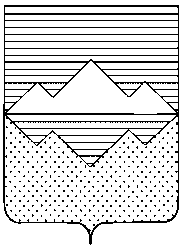 АДМИНИСТРАЦИЯ САТКИНСКОГО МУНИЦИПАЛЬНОГО РАЙОНАМУНИЦИПАЛЬНОЕ КАЗЕННОЕ УЧРЕЖДЕНИЕ «УПРАВЛЕНИЕ ОБРАЗОВАНИЯ»САТКИНСКОГО МУНИЦИПАЛЬНОГО РАЙОНА(МКУ «УПРАВЛЕНИЕ ОБРАЗОВАНИЯ»)ул. Ленина, 2а, г. Сатка, Челябинская обл., 456910, Россиятелефон/факс: (35161) 3-40-45; e-mail: uosatka@bk.ru; http://uosatka.educhel.ru/ИНН/КПП 7417018317/741701001, ОГРН 1097417000010От «22» сентября 2017г.  №1979  Уважаемые руководители!Доводим до вас информацию о реализации проекта «Национальный рейтинг детей и молодежи» «Страна молодых», в рамках которого пройдут онлайн-конкурсы с элементами массового обучения и социальной активности:международный квест по молодежному предпринимательству «Buisnessteen» - с 15 сентября по 20 декабря года, с 10 марта по 30 мая 2018 года; участники – организации и индивидуальные участники от 7 до 22 лет, цель – популяризация предпринимательской деятельности. Условия проведения и участия: www.bizteen.ru всероссийский конкурс гражданской грамотности «Онфим» - с 20 сентября по 30 декабря 2017 года, с 20 января по 30 мая 2018 года; участники – организации и индивидуальные участники от 6 до 22 лет, цель – повышение уровня гражданской грамотности детей и молодежи России. Условия проведения и участия: www.онфим.рф международный квест «Сетевичок» - с 15 сентября по 30 декабря 2017 года; участники – организации и индивидуальные участники от 6 до 24 лет, цель – формирование у обучающихся России стран СНГ компетенций цифрового гражданина для успешной и безопасной учебы в сети интернет; условия проведения и участия: www.сетевичок.рфПрошу вас разместить информацию о проведении мероприятий на официальном сайте ОО, в электронных дневниках обучающихся; довести информацию до педагогов и родительской общественности и создать условия для участия обучающихся в перечисленных мероприятиях.Начальник                                                                                                     Е.Ю.БарановаЕ.Ю. Субботина, 3-32-36Руководителям образовательных организаций